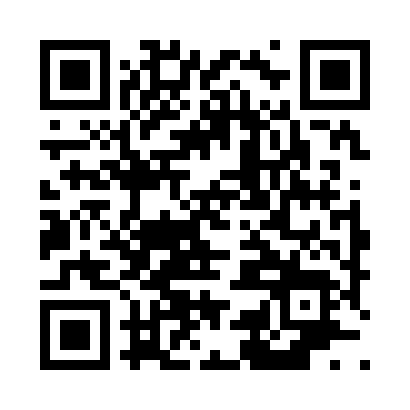 Prayer times for Clover Creek, Pennsylvania, USAMon 1 Jul 2024 - Wed 31 Jul 2024High Latitude Method: Angle Based RulePrayer Calculation Method: Islamic Society of North AmericaAsar Calculation Method: ShafiPrayer times provided by https://www.salahtimes.comDateDayFajrSunriseDhuhrAsrMaghribIsha1Mon4:105:471:175:168:4710:242Tue4:105:481:175:168:4710:243Wed4:115:481:185:168:4610:244Thu4:125:491:185:178:4610:235Fri4:135:501:185:178:4610:236Sat4:135:501:185:178:4610:227Sun4:145:511:185:178:4510:228Mon4:155:511:185:178:4510:219Tue4:165:521:185:178:4510:2010Wed4:175:531:195:178:4410:2011Thu4:185:541:195:178:4410:1912Fri4:195:541:195:178:4310:1813Sat4:205:551:195:178:4310:1714Sun4:215:561:195:178:4210:1615Mon4:225:571:195:178:4210:1516Tue4:245:571:195:178:4110:1417Wed4:255:581:195:178:4010:1318Thu4:265:591:195:178:4010:1219Fri4:276:001:205:168:3910:1120Sat4:286:011:205:168:3810:1021Sun4:296:011:205:168:3710:0922Mon4:316:021:205:168:3710:0823Tue4:326:031:205:168:3610:0724Wed4:336:041:205:168:3510:0625Thu4:346:051:205:158:3410:0426Fri4:366:061:205:158:3310:0327Sat4:376:071:205:158:3210:0228Sun4:386:081:205:158:3110:0029Mon4:406:091:205:148:309:5930Tue4:416:091:205:148:299:5831Wed4:426:101:195:148:289:56